	TENDER NOTICE.		In accordance with Public Procurement Rules-2010, the Police Department, Government of Sindh, invites tenders from manufacturer/suppliers/bidders/firms registered with Sales Tax and Income Tax Department for the supply of following vehicles as well as Body Fabrication of Suzuki Ravi Pickup for Sindh Police.	INSTRUCTIONS:DIGP/T&T, For Inspector General of Police, Sindh, Karachi. 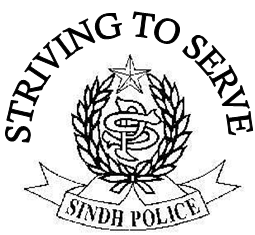 POLICE DEPARTMENTGOVERNMENT OF SINDHwww.sindhpolice.gov.pk#.Description Qty:Supply PeriodTender Fees1.Water Cannon, (Capacity 7000 Liters)01120 daysRs.1,000/-2.Crane Large (Capacity 50 Tons)02120 daysRs.1,000/-3.Crane Small (Capacity 25 Tons)03120 daysRs.1,000/-4.Body Fabrication on Ravi Pickup (Police Design with Bar Lights, Stickers & Logos) 5060 daysRs.1,000/-1.Interested firms/companies/bidders may obtain the tender documents alongwith specifications from office of the AIGP/M.T. Sindh, Police M.T. Workshop, Police Headquarters, Garden Karachi, by submitting an application on their letter head alongwith tender fees with effect from 19-10-2011 to 03-11-2011.2.Sealed tenders on prescribed Performa in duplicate alongwith 2% earnest money of the total bid in the form of Pay Order (Payee’s A/C in favour of Inspector General of Police, Sindh) should be dropped in the tender box kept in office of the DIGP/T&T, Sindh, Ground Floor, Central Police Office, I.I. Chundrigar Road, Karachi, on 04-11-2011 at 10:30 hours.3.The tender shall be opened 04-11-2011 at 11:00 hours in presence of Purchase Committee and in the Presence of representatives of bidders who choose to be present on the occasion, in the Committee Room of Central Police Office, Sindh, Ground Floor I.I. Chundrigar Road, Karachi. The bids shall be evaluated by committee and financial bids of those found in accordance with the specification shall be opened. 4.Only bids offered on the prescribed tender form issued by the Police Department shall be accepted. However, additional sheets may be attached, if required.5.Only firms/companies registered with Income Tax and Sales Tax Department, are eligible to participate in the tender (Documentary proof required). 6.Bidders are required to quote the prices in local currency (Pak Rupee).7.The quantity of vehicle/bodies may be increased or decreased subject to relevant Provisions of SPP Rules-2010. 8.The prices should be valid for 90 days. 9.Conditional tender/application will not be entertained.10.The consignment will be delivered at M.T. Workshop, Police Headquarters, Garden, Karachi. 11.All payments shall be subject to the clearance by Inspection Committee within 30 days, of submission of supply invoices/bills.12.The competent authority reserves the right to reject any or all tender in accordance with Sindh Public Procurement Rule, 2010.